Employment Application for Para Professional Personnel and Substitute TeachingWalnut Springs I.S.D. does not discriminate on the basis of race, color, national origin, age, religion, sex, marital or veteran status, the presence of a medical condition, disability, or any other legally protected status in the educational programs and activities which it operates. PERSONAL DATADate of Application 		____			___	Social Security Number	       - _      -		Name:														LAST				FIRST				MIDDLE INITIALEmail:_________________________________________________    Preferred Phone Contact:   ____ Cell    ____Home     ____WorkCell:____________________     Home:____________________     Work:____________________  Name Used On Records If Different From Present Name: 				POSITION DATAPosition For Which You Are Applying	_____________Date Available for employment	_______Former WSISD Employee?  Yes  ________  No	           If Yes Dates of Employment	_____        	EDUCATION/TRAININGSchools Attended:  List All Applicable InformationGENERAL INFORMATIONDo you have a relative who is a member of the Walnut Springs ISD Board of Education?  Yes ____ No____If yes, please give the name of the relative and the relationship.Name:____________________Relationship:		Have you ever been convicted of a felony or offense involving moral turpitude (including, but not limited to theft, murder, swindling, and indecency with a minor) and/or received probation or deferred adjudication:  Yes ____  No ____ If yes, please state where, when, and the nature of the offense.  	(Conviction of a felony is not an automatic bar to employment.  The district will consider the nature, date, and relationship between the offense and the position for which you are applying.)  EXPERIENCEPlease provide a complete listing of all other jobs or administrative positions you have held in the past 10 years.  Attach additional sheets if necessary.  Optional:  attach resume.   REFERENCESPlease list below references that may be contacted regarding your work history.  Please include all managers / supervisors at the last two employing organizations who evaluated or supervised your work experience.  If all of this information is listed in your resume, please indicate below and do not replicate data.  However, we must have ALL the information. VERIFICATIONI hereby affirm that all information provided in this application is true and accurate to the best of my knowledge, and I understand that any deliberate falsifications, misrepresentations, or omissions of fact may be grounds for rejection of my application or dismissal from subsequent employment.I authorize the references listed on the previous page to give you any and all information concerning my previous employment and any pertinent information they may have personal or otherwise, and release all such parties from liability for any damage that may result from furnishing same to you.I understand that the district is required by Texas Education Code 22.083 to obtain criminal history record information on applications selected for employment.This application becomes the property of the district.  The district reserves the right to accept or reject it.  This application shall be considered active for a period of time not to exceed 365 days.  Any applicant wishing to be considered for employment beyond this time period may inquire as to whether or not applications are being accepted at that time.	 Addendum to Application 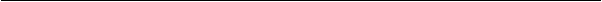 We consider Applicants for all positions without regard to race, color, national origin, age, religion, sex, marital or Veteran status, the presence of a medical condition, disability, or any other legally protected status.CONFIDENTIALTHE  IS REQUIRED BY STATE LAW TO OBTAIN CRIMINAL HISTORY RECORD INFORMATION ON ALL APPLICANTS FOR EMPLOYMENT WITH THE DISTRICT ( EDUCATION CODE SECTION 22.083)I UNDERSTAND THE INFORMATION SET  BELOW WILL BE USED BY THE DISTRICT SOLELY FOR THE PURPOSE OF OBTAINING CRIMINAL HISTORY RECORD INFORMATION AND WILL NOT BE USED IN ANY MANNER RELATED TO DETERMINING THE ELIGIBILITY FOR EMPLOYMENT WITH THE DISTRICT.Full Name:												Social Security Number	        			D.O.B. 				Driver’s License Number:					State:			Sex:		Male		FemaleEthnicity: 	Black	Hispanic	Other	WhiteDPS Computerized Criminal History (CCH) Verification(AGENCY COPY)I, ___________________________________ , have been notified that a Computerized Criminal                         APPLICANT or EMPLOYEE NAME (Please print)History (CCH) verification check will be performed by accessing the Texas Department of Public SafetySecure Website and will be based on name and DOB identifiers I supply.Because the name-based information is not an exact search and only fingerprint record searches represent true identification to criminal history, the organization conducting the criminal history check for background screening is not allowed to discuss any criminal history record information obtained using the name and DOB method. Therefore, the agency may request that I have a fingerprint search performed to clear any misidentification based on the result of the name and DOB search.For the fingerprinting process I will be required to submit a full and complete set of my fingerprints for analysis through the Texas Department of Public Safety AFIS (Automated Fingerprint Identification System). I have been made aware that in order to complete this process I must make an appointment with L1 Enrollment Services, submit a full and complete set of my fingerprints, request a copy be sent to the agency listed below, and pay a fee of $24.95 to the fingerprinting services company, L1 Enrollment Services.Once this process is completed and the agency receives the data from DPS, the information on my fingerprint criminal history record may be discussed with me.(This copy must remain on file by your agency. Required for future DPS Audits)Rev. 02/2011Pre-Employment Affidavit for Applicant 
For purposes of this affidavit: Adjudication and conviction refer to a conviction, plea of guilty or no contest (nolo contendre), probation, suspension, or deferred adjudication. Charge refers to a formal criminal charge as documented by a primary charging instrument (a complaint, information, or indictment) under the Texas Code of Criminal Procedure. Inappropriate relationship refers to the crime of improper relationship between educator and student in Texas Penal Code section 21.12, and any other inappropriate relationship as determined by the State Board for Educator Certification. I declare the following: (please initial by the correct response below)_______  I have never been charged with, adjudicated for, or convicted of having an inappropriate relationship with a minor. _______   I have been charged with, adjudicated for, or convicted of having an inappropriate relationship with a minor. The charge, adjudication, or conviction was determined to be false. The following are all of the relevant facts pertaining to the charge, adjudication, or conviction:______________________________________________________________________   I have been charged with, adjudicated for, or convicted of having an inappropriate relationship with a minor. The charge, adjudication, or conviction was determined to be true. The following are all of the relevant facts pertaining to the charge, adjudication, or conviction: ______________________________________________________________
Declaration of Applicant 
The following affidavit is offered to satisfy the requirement of Texas Education Code section 21.009 for a pre-employment affidavit, in accordance with Texas Civil Practices and Remedies Code section 1 32.001. An applicant who is offered employment will be asked to complete a notarized affidavit attesting to the same. 
I declare under penalty of perjury that the foregoing is true and correct. 
___________________________________	__________________Name (First, Middle, Last) 	Date of Birth ___________________________________	__________________Address (Street, City, State, Zip Code) 	County 
Executed in _______________ County, State of ______ on the _____ day of_________ _______ 
                             County                                                                            State                           Date                              Month               Year ________________________________________________________(Signature of Declarant) 
I understand that the date of birth I am providing will not be used to determine eligibility for employment but will be used solely for the purpose of this unsworn declaration.* 
*This form will be processed separately and not shared with the hiring manager. Approved by the Texas Commissioner of Education, October 2017.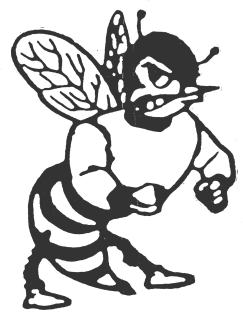 PH   254-797-2132 or 254-797-2133Superintendent Pat GarrettPrincipalsLonnie Flippen & Christy HalbertCurrent Address:  STREET/BOX				CITY			STATE	 	ZIPOther Address Where You May Be Reached:  STREET/BOX				CITY			STATE	 	ZIPName Of SchoolAnd LocationCourse of StudyMajor/Minor FieldsDiploma, Degree,Or CertificateYear Graduated(College Only)School District/Firm Name Position/TitleDates EmployedReason for LeavingFull Name of Reference or Firm NameMailing  AddressPosition/ TitleAC / Phone #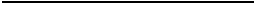 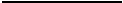 		Signature of ApplicantDatePH   254-797-2132 or 254-797-2133Superintendent Pat GarrettPrincipalsLonnie Flippen & Christy HalbertSignature of ApplicantDate_____________________________________________Signature of Applicant or Employee___________________          ______________________Today’s date	Date of Birth_____________________________________________Agency Name (Please Print)_____________________________________________Agency Representative Name (Please Print)_____________________________________________Signature of Agency Representative___________________DatePlease:Check and Initial each Applicable SpaceCCH Report Printed:YES _____   NO______                            ______InitialPurpose of CCH:__________________________Hire _____   Not Hired______               ______InitialDate Printed:______________             ______ initialDestroyed Date: ___________             ______ initialRetain in your files